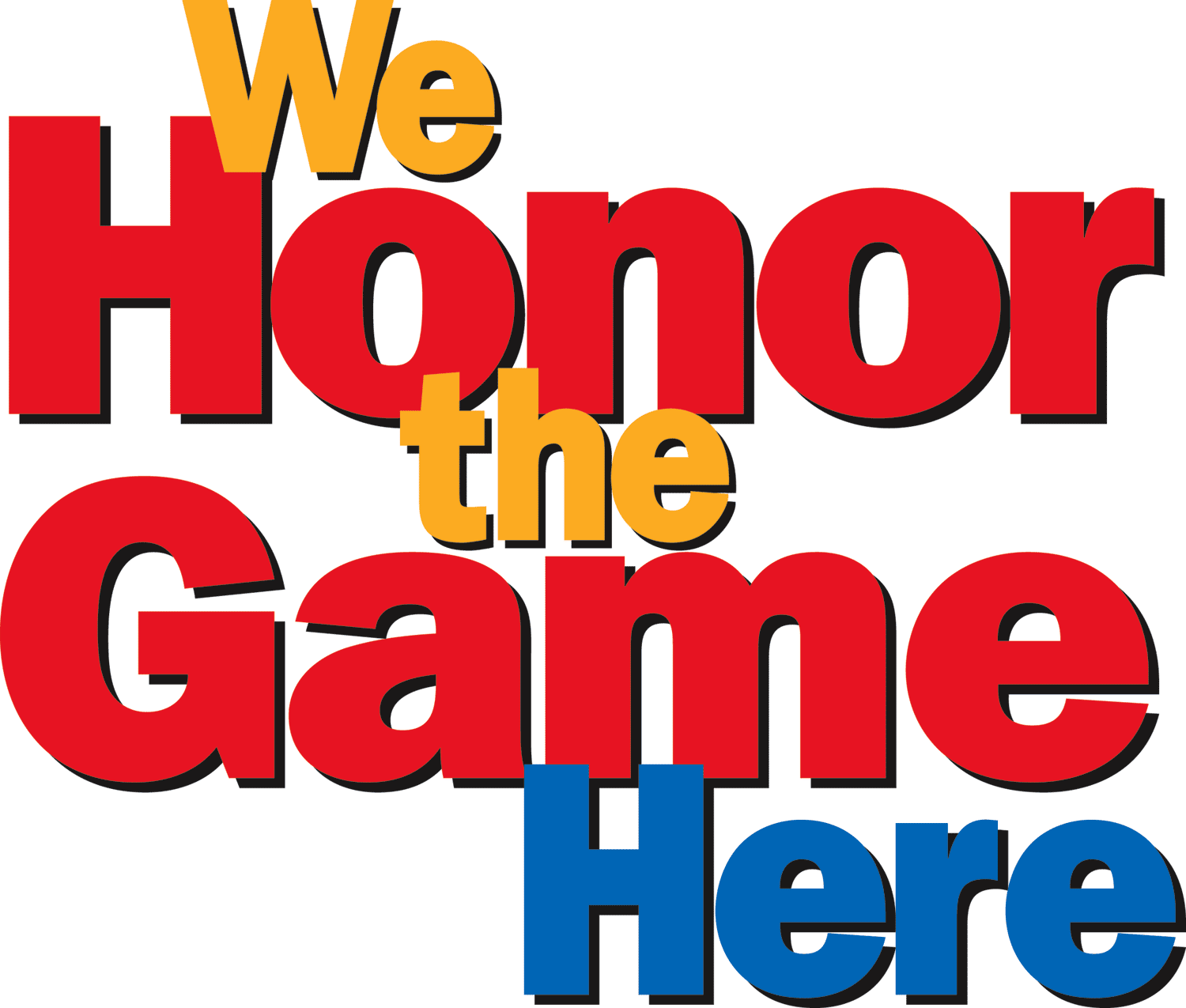 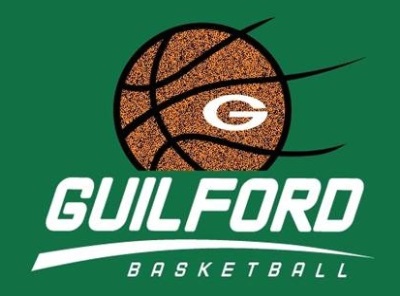 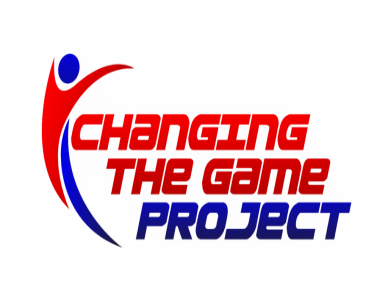 Game Rules-4th GRADE BOYS AND GIRLSCT State High School Rules apply with the following exceptions below:Each game will be scheduled for a 1 hour and 15 minute slot.  3-5 minute warm up period will be allowed prior to each game(depending upon prior games running on time).Clock: Four 8 minute quarters. 3-5 minute half time(3 minutes if games are behind schedule)..Time outs: Three 'Full' 1 minute and Two ‘30 second’ (with no carry-over to OT).Overtime: 2 minutes in duration with 1 full timeout.Ball Size: 28.5" ball will be used.Pressing: No pressing until the final 2 minutes of the game and in overtime periods. Whenever the 10 point lead is reached, the leading team can no longer press. The losing team still can.  If the losing team rallies, and gets back within 10 points, the leading team can resume pressing.Team Fouls Bonus: One-on-One on 7th foul of each half; Two shots on 10th foul of each half.FOUL SHOT DISTANCE-Regular distance but player can step over the line after release. Referees are encouraged to call only blatant violations. Technical Fouls: First technical foul-coach must stay seated on the bench for the remainder of the game.Two Technical Fouls is an ejection.If any player/coach/spectator is ejected from a game for any reason, that person must serve a 2 game suspension and self report to division director. 